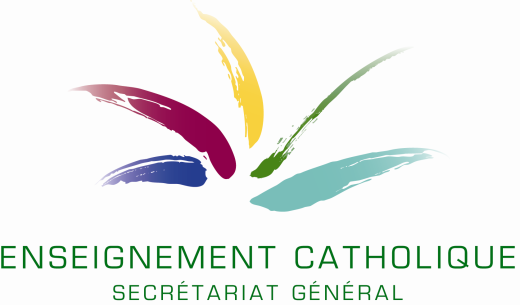 APPEL A CANDIDATUREL’enseignement catholique scolarise un élève sur deux dans l’enseignement obligatoire et un étudiant sur deux dans l’enseignement supérieur non-universitaire en Fédération Wallonie-Bruxelles.Le Secrétariat général de l’enseignement catholique (SeGEC) fédère les écoles fondamentales, secondaires, les Hautes Ecoles (HE) et les Ecoles supérieures des Arts (ESA), les établissements de promotion sociale catholiques ainsi que les Centres PMS libres.Dans le cadre de ses missions d’accompagnement et de soutien aux établissements d’enseignement supérieur et aux pouvoirs organisateurs, il recrute pour sa Fédération de l’Enseignement supérieur (Hautes Ecoles et Ecoles supérieures des Arts)desConseillers ou conseillères Contexte, missions et fonctions Vous exercez une fonction de conseil au sein de la Fédération de l’Enseignement supérieur, la FédESuC, en lien avec les services internes du SeGEC, qui apportent leur aide aux établissements, Hautes écoles et Ecoles supérieures des Arts.Plusieurs missions sont à pourvoir, pour un temps plein ou un temps partiel. Elles sont à orientation diverses : mission sur les questions à dimension économique et sur l’étude de données statistiques dans l’enseignement supérieurmission sur les questions de recherche en HE et en ESAmission sur les questions de gestion de la qualité en HE et ESAmission relative à la gestion administrative des carrières et des parcours de formation dans les HE et les ESA.Toutes, pour une entrée en fonction au 15 septembre 2021 au plus tard.Vous êtes attaché(e) à la Fédération de l’Enseignement supérieur, la FédESuC.Comme conseiller de la fédération,vous participez à et/ou vous animez des réunions de directeurs, de responsables de fonctions transversales ou de coordinateurs des HE et des ESA. Au sein de ces lieux, vous proposez des réflexions et des actions susceptibles d’aider les institutions (HE et ESA) sur les questions inhérentes à votre mission ;vous représentez la FédESuC et les institutions qu’elle fédère dans certaines instances propres à l’enseignement supérieur et lors des négociations avec le cabinet concerné ;vous établissez des notes de synthèse sur les questions touchant à l’évolution du contexte des HE et des ESA, en lien avec votre mission et vous suivez des projets institutionnels spécifiques ;vous facilitez des partages collaboratifs et des échanges d’expertise, notamment dans le   cadre de réunions de travail et de journées d’étude thématiques ;vous participez au travail d’analyse de textes légaux, à toutes les étapes de leur parcours législatif ;vous prenez part à la conception et à la mise en œuvre de la formation des cadres du réseau.Profil souhaité :Vous disposez d’un diplôme de niveau master ou assimilé, avec une orientation adaptée à la mission pour laquelle vous postulez : sciences économiques ou de gestion, sciences politiques, sciences administratives et de gestion publique, sciences juridiques, sciences humaines, …Vous pouvez faire état d’une expérience dans l’enseignement supérieur. La connaissance des dossiers relatifs à ce niveau d’enseignement, du contexte législatif global, de l’actualité du secteur, du paysage de l’enseignement supérieur est nécessaire à l’exercice de la fonction.Vous adhérez aux principes du travail en équipe, construit sur le mode collaboratif et vous êtes disposé(e) à mettre à jour vos connaissances par des formations et par l’étude approfondie des textes spécifiques au secteur.Vous faites preuved’un intérêt général pour vous impliquer dans le suivi des dossiers qui s’ouvrent en fonction de l’actualité de l’enseignement supérieur ;d’une capacité de défendre un point de vue institutionnel ;d’une capacité à la clarté dans l’expression et à la vulgarisation de matières;de rigueur et de méthode ainsi que d’un esprit de synthèse et d’une capacité de discernement ;d’une capacité à instruire et à gérer des dossiers en autonomie ;d’une capacité à intégrer une équipe dont la force est basée sur la complémentarité et la polyvalence des tâches ;d’une utilisation aisée des outils de bureautique (Office 365);d’une bonne maîtrise de la communication orale et écrite ;du sens des responsabilités et de proactivité.La connaissance du néerlandais et/ou de l’anglais est un atout.Conditions et contrat :L’engagement peut se fairesoit dans le cadre d’un détachement de votre HE ou ESAsoit dans un contrat APE.Pour une entrée en fonction au plus tard le 15 septembre 2021.Vous travaillerez essentiellement dans les locaux du SeGEC, avec des déplacements à Bruxelles et en Wallonie, notamment dans les Hautes Ecoles et les Ecoles supérieures des Arts du réseau.Nous offrons :Une fonction constituée de responsabilités et d’activités variées, qui offre l’opportunité de contacts au sein du SeGEC et avec les acteurs de l’enseignement supérieur.Des opportunités de formation.Un travail au sein d’une équipe motivée et dynamique.Un environnement de travail stimulant.Une accessibilité aisée via les transports en commun, avec intervention partielle dans les frais.Procédure pour postuler :Les candidatures pour une ou plusieurs de ces missions, identifiée(s) clairement dans l’envoi et accompagnées d’un curriculum vitae et d’une lettre de motivation, sont à adresser pour le 6 septembre 2021  à Madame Vinciane De Keyser, Secrétaire générale de la FédESuC vinciane.dekeyser@segec.be.Les candidatures retenues feront l‘objet d‘un contact personnalisé.